Форма «Информация о поступлении и движении средств
вкладчика единого накопительного пенсионного фонда»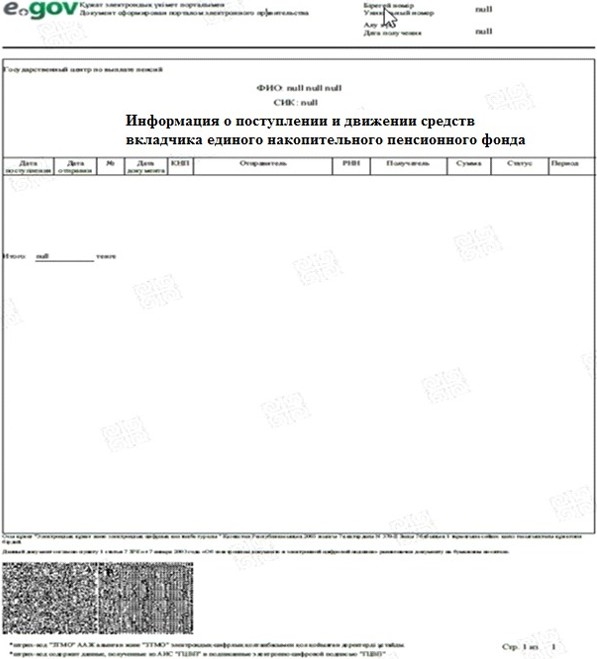 Приложение 1
к постановлению ПравительстваРеспублики Казахстанот                      2020 года № Приложение 8
к Правилам и срокам исчисления,
удержания (начисления) и перечисления
обязательных пенсионных взносов, обязательных профессиональных пенсионных
взносов в единый накопительный пенсионный фонд и взысканий по ним